Statisztikai közleményaz „Erdőkárok összesített kimutatása” c.2020. éviAdatátvételrőlAz adatátvétel főbb jellemzőiAz OSAP 1255 nyilvántartási számú adatátvétel az erdőkárok mértékének becslésére szolgál, melynek forrása a bejelentés alapú Országos Erdőkár Nyilvántartási Rendszer (OENyR). Terület és gyakoriság adatokat tartalmaz kárerély, kártípus és erdészeti nagytáj csoportosításban. A károsítással érintett terület adatokat fafajonként rögzítik az OENyR-be. A területstatisztikák ezért nem fizikai, hanem halmozott fajonkénti kárterületeket jelenítenek meg. A kárerély a faegyed szintjén értelmezett sajátság, amely azt mutatja meg, hogy az adott kártípus átlagosan milyen súlyos mértékben károsítja a fákat. Ezzel szemben a gyakoriság az adott fafaj károsodott egyedeinek az aránya az érintett területen. Ha például 30 db kocsánytalan tölgy található az érintett területen, melyből 18 db károsodott átlagosan 5 %-os mértékben, akkor az 60%-os gyakoriságot jelent a 0-10 % kárerély kategóriában.Az OENyR-ben 9 kártípust különítünk el egymástól, ezek a rovarok, gerincesek, kórokozók, növényi, ismeretlen károsító, ember által okozott károk, fapusztulások, abiotikus károk és szükséghelyzeti károsítók általi károsítások. Utóbbi kategóriába azon károsítók tartoznak, amelyek potenciális gazdasági, illetve ökológiai jelentőségűek, és amelyek a veszélyeztetett területen nem fordulnak elő, vagy ha előfordulnak, nem terjedtek el, de hatósági határozat alapján védekezést folytatnak ellene.Előforduló kártípusok összehasonlítása erdészeti nagytájanként két egymást követő évbenA tavalyi évhez képest mind a beérkezett kárbejelentések száma (2019: 2177 db, 2020: 1772 db), mind a bejelentett károsított területek nagysága (1. és 2. ábra) valamelyest csökkent.2019-et főleg a tölgy csipkéspoloska (Cortyhucha arcuata) által okozott károk jellemezték, 2020-ra azonban a rovarok által okozott bejelentett károk  némileg csökkentek (1. ábra). Az összes kárterület közel fele a Nagyalföldön volt található, ahonnan 65%-ban abiotikus káreseményekről érkeztek a bejelentések.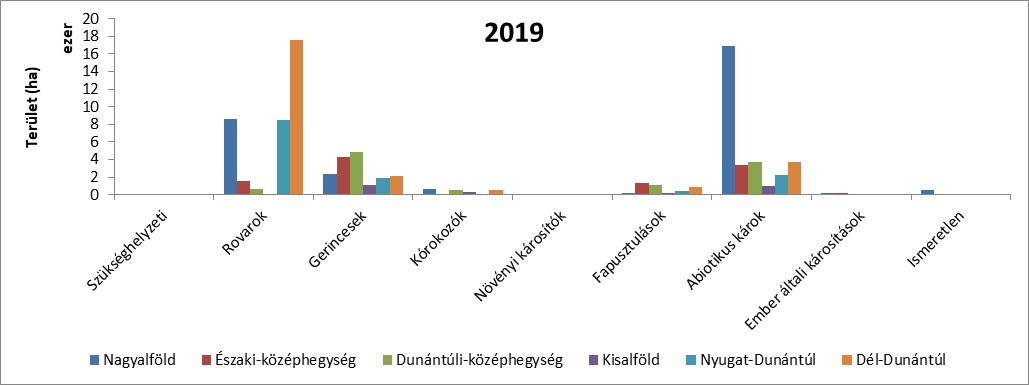 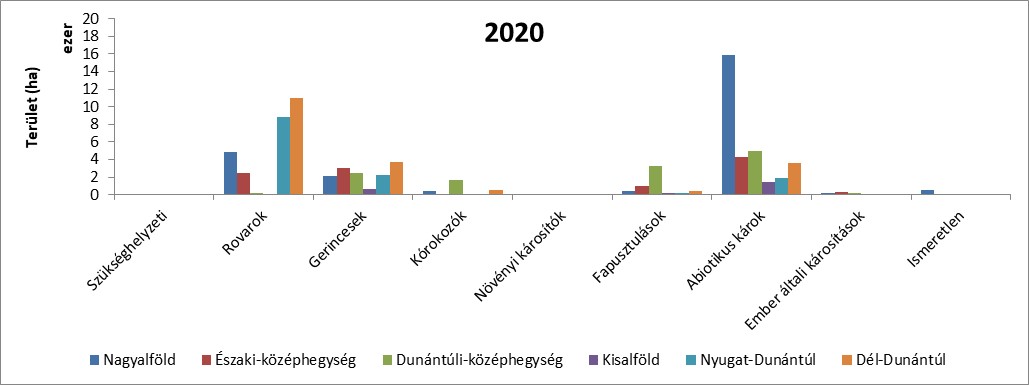 1. ábra Különböző kártípusok összes területe erdészeti nagytájanként két egymást követő évben.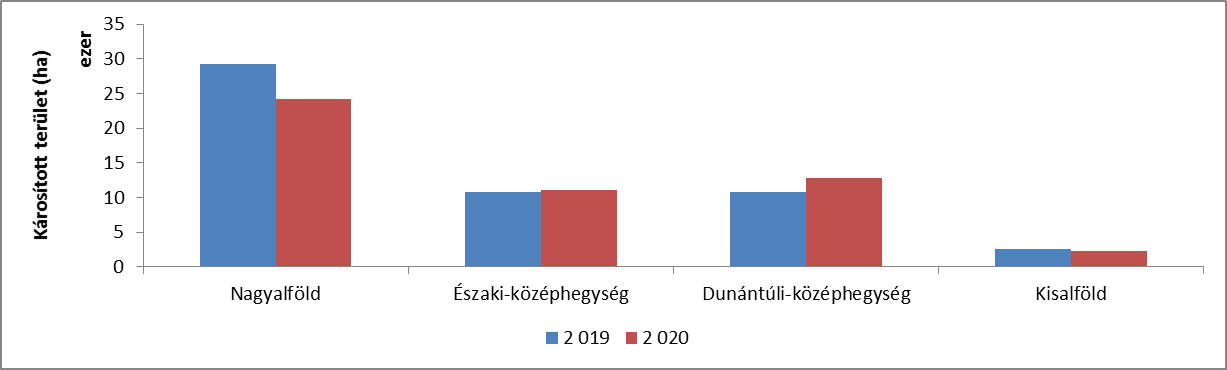 2. ábra Károsított területek nagysága két egymást követő évben.Károk összehasonlítása kártípusonként a kár erélye és gyakorisága alapján két egymást követő évbenAz előző évekhez hasonlóan az alacsonyabb (25% alatti) kárerély kategóriákban jellemzően a gerincesek, kisebb arányban rovarok által okozott és abiotikus károk fordulnak elő. E felett a rovarok, azon belül is főképp tölgy csipkéspoloska általi, és az abiotikus károk dominálnak (3. ábra). A tavalyi évhez képest arányában a 100%-os káreréllyel érkező bejelentések száma némileg csökkent. Az alábbi ábrán a domináns kártípuscsoportok kiemelése és az olvashatóság miatt a csoportátlag alatti kártípusokat egy Egyéb elnevezésű kategóriába lettek összevonva.   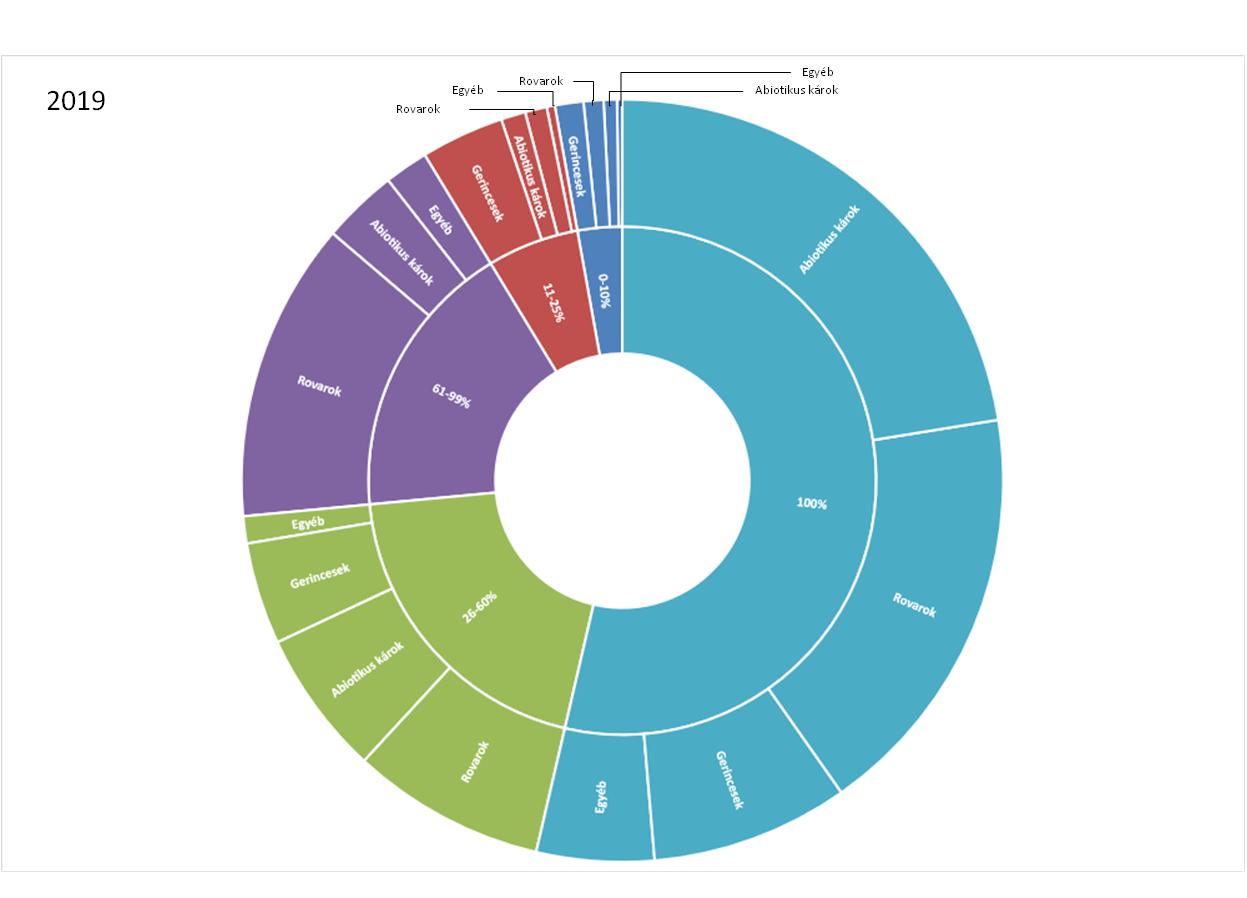 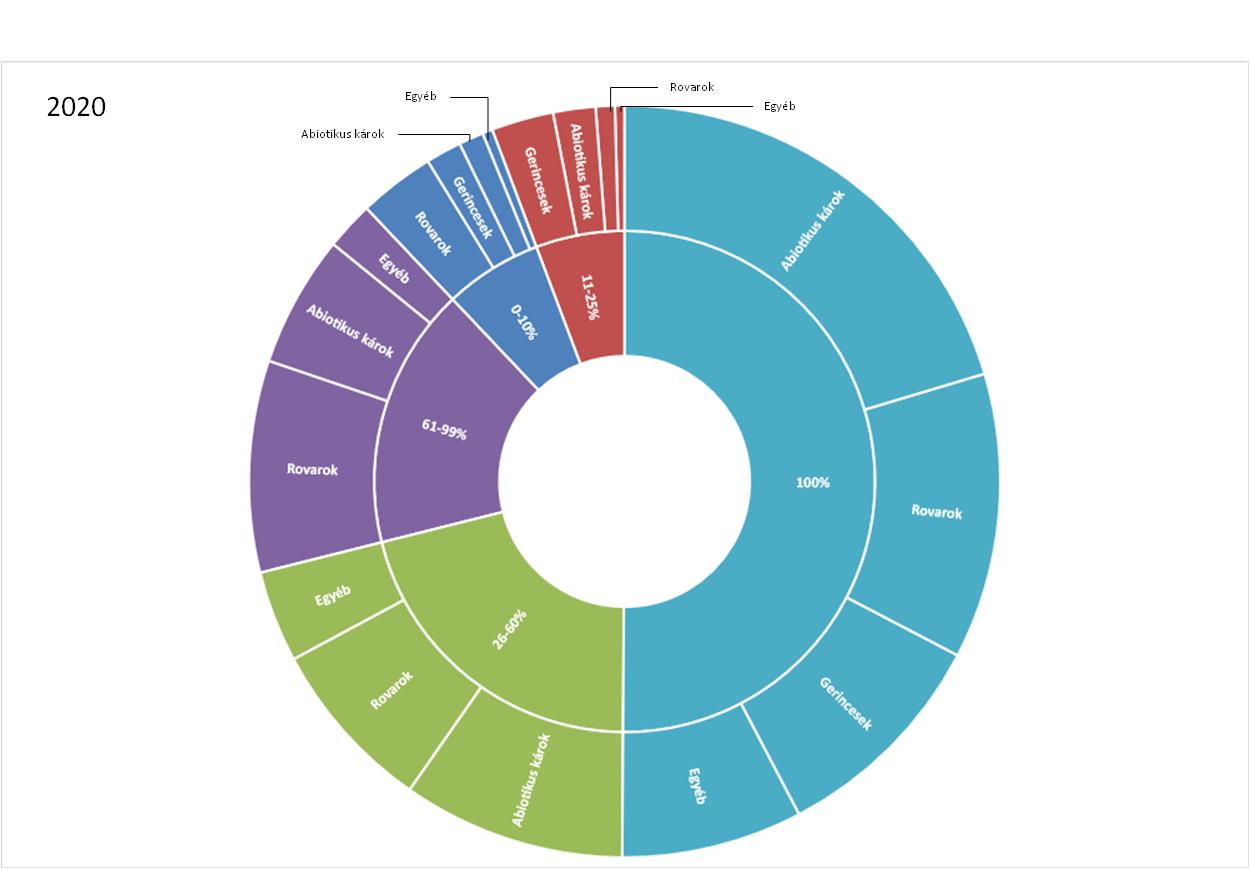 3. ábra Károsított területek kártípusonként és kárerély szerint csoportosítva az utolsó két évben.A gyakoriságok tekintetében számottevő változás csak a kórokozók általi és a növényi károsítók általi kártípus csoportokban figyelhető meg (4. ábra). Utóbbi csökkenés oka lehet az előző évi hatékony védekezés is (5. ábra). 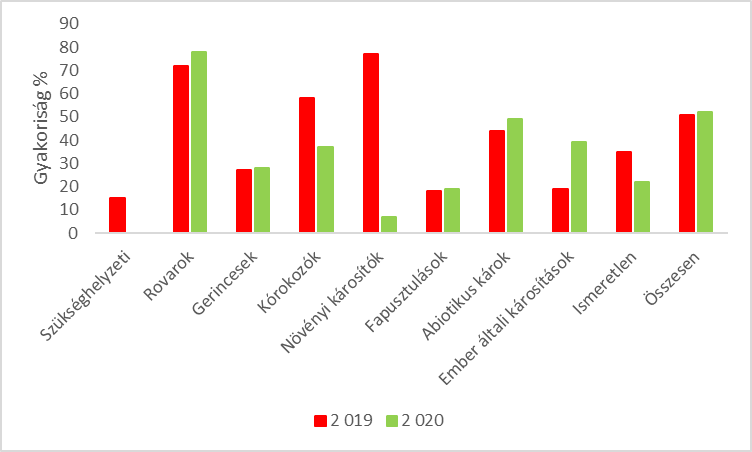 4. ábra Kártípusok gyakorisága két egymást követő évbenVédekezésA károkkal érintett területek 13 %-án zajlott valamilyen védekezés, és bár a tölgy csipkés poloska továbbra is problémát jelent, az ellene való védekezés a tavalyihoz képest számottevően csökkent (5. ábra).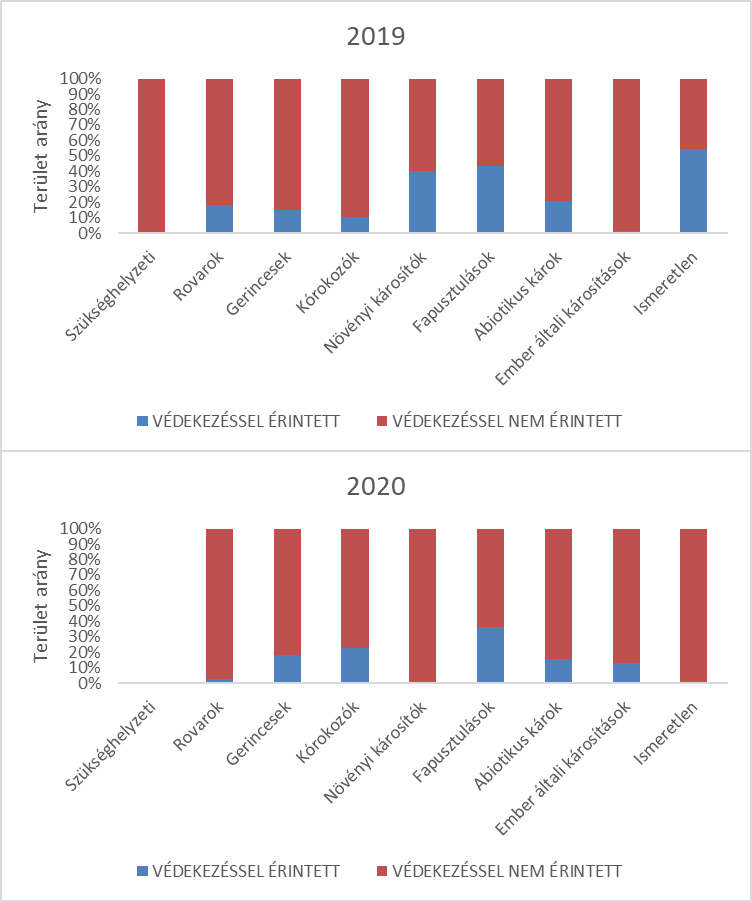 5. ábra Védekezéssel érintett és nem érintett területek aránya kártípusonként két egymást követő évben